Erasmus+ ProgrammeAddendum to Inter·institutional agreement2018-2019Higher Education Student and Staff Moblllty-Mobility for leamen1 and statr-The  lnstltutlons named  below  agree  to  cooperate  for  the  exchange  of students and/or �taff 111 thio­ c:ontext  of  the  Erasmus+   programme.  Thls lnte:r-lnstttutfonal  agreement  will c:ome  lnto  effect  anly  ln the event that both lnstltuttons are holde.s o1 valld Erasmus Charter for Hlgher Educatiol'I (ECHE) for the period mentloned above and they commtt to respect the qualtty requtrements of ECHE ln all aspects retated to the organlsation and management of the mobility. tf the Erasmus"' programme � • · extra c:rlterla, thls Agreement wm be reviewed.Information about higher educatlon lnstitutionsTechnical University of Liberec	CZ LIBEREC01Technical University of Kosice	SK KOSICE03Mobility numbers per academlc year+420 485 353 479Total Numbcr ofS1.1bjocl are;_, ISCl'iDSubject ;uca nameISCED! I �-	.. • ItconstructionStudy cyclestuclents/Total number of monthsSMS2	SMT3SIGNATURES OF THE INSTITUTIONS (legal reprnentatfves)InstitutíonCZ UBEREC01SKKOSICE03NamefunctionMichaela Andělová, institutional coordinatordoc. Ing. Ján Kanócz, CSc., DeanOatcSignature Scat or Stamp'1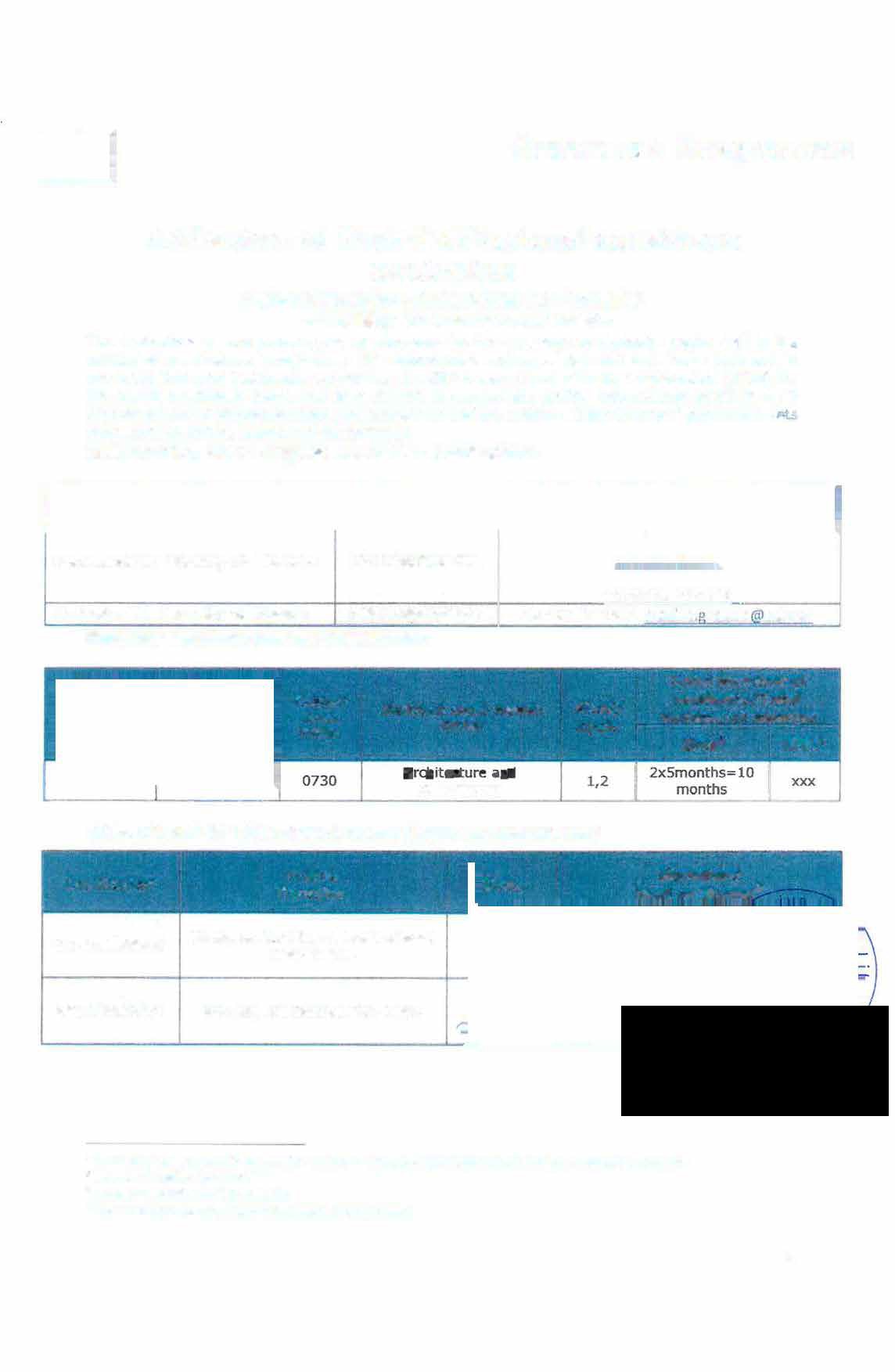 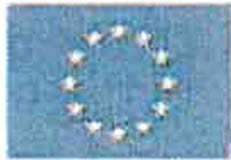 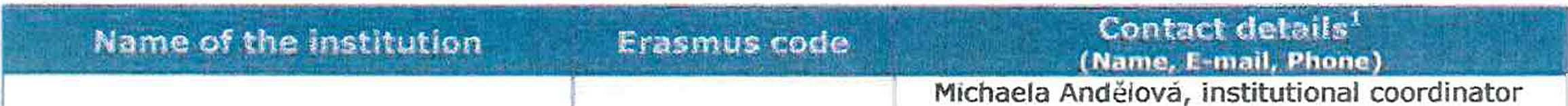 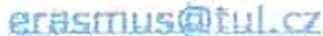 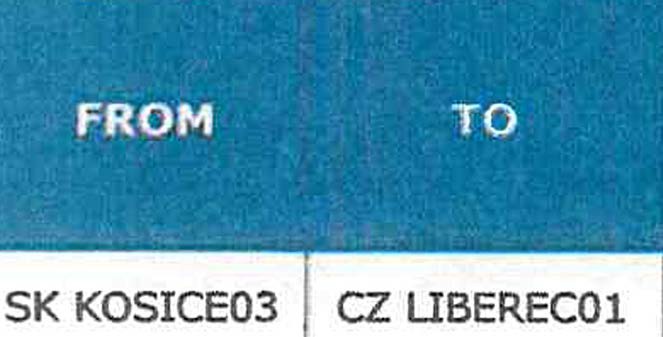 Comact detalls to reech the senior officer ln charge of thls agreement and of its pa.$$11:1k! ulldatcs.Stutrent MobiHty for Studlesl Student Mf.>blllty for Tralneeshlp� Scanned slgoatures, seals and stamps are �1